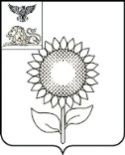 Б Е Л Г О Р О Д С К А Я   О Б Л А С Т ЬАДМИНИСТРАЦИЯ 
АЛЕКСЕЕВСКОГО ГОРОДСКОГО ОКРУГАПОСТАНОВЛЕНИЕАлексеевка«______»________________20___ г.					                                   №________О внесении изменений и дополненийв постановление администрации Алексеевского городского округа от 08 мая 2020 года № 339В соответствии с постановлением Губернатора Белгородской области от 18 января 2021 года № 2 «О внесении изменений в постановление Губернатора Белгородской области от 08 мая 2020 года № 58» администрация Алексеевского городского округа постановляет:1. Внести следующие изменения и дополнения в постановление администрации Алексеевского городского округа от 08 мая 2020 года № 339 «О мерах по предупреждению распространения новой коронавирусной инфекции (COVID-19) на территории Алексеевского городского округа»:	- четвертый абзац подпункта 2.4 пункта 2 постановления после слов     «с 5 января 2021 года по 18 января 2021 года» дополнить словами «, с 19 января 2021 года по 1 февраля 2021 года, с 2 февраля 2021 года по 15 февраля 2021 года», далее по тексту.	2. Настоящее постановление вступает в силу со дня официального опубликования.           Глава администрации Алексеевского городского округа                                                      С.В. Сергачев